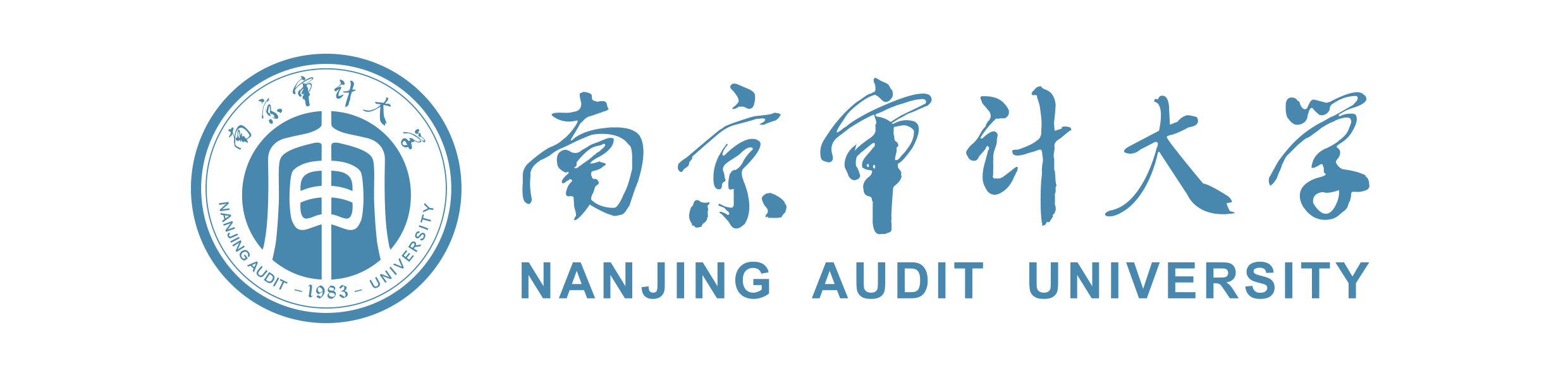 2019 IEF Conference on Financial and Economic Development in China2019南京审计大学经济与金融研究院中国金融与经济发展研讨会Conference Program会议议程April 19, 2019, Nanjing2019年4月19日，南京Organizer：Institute of Economics and Finance, Nanjing Audit University南京审计大学经济与金融研究院Co-organizers:School of Finance, Nanjing Audit University南京审计大学金融学院Department of Research, Nanjing Audit University南京审计大学科研部Program Overview08:00-08:30RegisterMinxing Building 102Opening Ceremony
Time：08: 30 - 09: 45  Chair: Dr. Xuan Zhang Nanjing Audit UniversityOpening Ceremony
Time：08: 30 - 09: 45  Chair: Dr. Xuan Zhang Nanjing Audit UniversityOpening Ceremony
Time：08: 30 - 09: 45  Chair: Dr. Xuan Zhang Nanjing Audit University08:30-08:35Opening speech of the conference，Dr. Huanxiu Guo, Institute of Economics and Finance, Nanjing Audit UniversityMinxing Building 10208:35-08:45Welcome   Address, Prof. Anping Yu, vice president of Nanjing Audit UniversityMinxing Building 10208:45-09:15Journal Editor Address, Prof. Sushanta Mallick, Queen Mary University of LondonMinxing Building 10209:15-09:45Group PhotoMinxing Building 102Keynote Speech
Time：09: 45 - 11: 30  Chair: Dr. Xuan Zhang Nanjing Audit UniversityKeynote Speech
Time：09: 45 - 11: 30  Chair: Dr. Xuan Zhang Nanjing Audit UniversityKeynote Speech
Time：09: 45 - 11: 30  Chair: Dr. Xuan Zhang Nanjing Audit University9:45-10:35Keynote speech by Prof. Xiaping Cao, Lingnan College, Sun Yat-sen UniversityMinxing Building 10210:40-11:30Keynote speech by Prof. Shenghao Zhu, University of International Business and EconomicsMinxing Building 102Lunch
Time：11: 30 - 13: 00 Location: Qinyuan Dinning HallLunch
Time：11: 30 - 13: 00 Location: Qinyuan Dinning HallLunch
Time：11: 30 - 13: 00 Location: Qinyuan Dinning HallPlenary Session of FinancePlenary Session of FinancePlenary Session of FinanceTime：13 : 00—14 : 45Time：13 : 00—14 : 45Time：13 : 00—14 : 45Section 1:  Credit, Banking & New Structural Financial EconomicsSection 1:  Credit, Banking & New Structural Financial EconomicsSection 1:  Credit, Banking & New Structural Financial EconomicsChair: Jiajun Xu, Peking UniversityChair: Jiajun Xu, Peking UniversityChair: Jiajun Xu, Peking University1. Yichao Yuan, Kuiran ShiMarkdown Problems with Heterogeneous Strategic Consumers Purchasing and Returning BehaviorMinda Building 3012.Xiangxiang Lang, Yanan Tian, Guotai Chi, Zhe PengWhy Issuers Switch to A Different Rating Agency?Minda Building 3013. Alfredo Schclarek, Jiajun Xu, Jianye YanThe Maturity Elongation Role of National Development BanksMinda Building 3014. Jiajun Xu, Pengcheng Song, Xinshun RuOptimal Loan Disbursement Structure for Resource Financed Infrastructure Minda Building 301Section 2:  Corporate Finance, VolatilitySection 2:  Corporate Finance, VolatilitySection 2:  Corporate Finance, VolatilityChair: Yukun Shi, University of GlasgowChair: Yukun Shi, University of GlasgowChair: Yukun Shi, University of Glasgow1. Zili Su, Constantinos Alexiou, Yu LiuEquity Incentive Schemes, Investor Protection and Corporate Performance: Evidence from China Minda Building 3022. Han Gao, Liao Xu, Yukun Shi, Yang ZhaoThe Heterogeneous Volume-Volatility Association in the Chinese ETF MarketMinda Building 3023. Xindong Zhang, Meifeng ZouSupplier concentration, financial constraint and customer cash holdingMinda Building 3024. Yukun ShiA URC bridged CDS implied volatility and associated trading strategiesMinda Building 302Section 3:  Fintech & InformationSection 3:  Fintech & InformationSection 3:  Fintech & InformationChair: Lanlan Liu, Nanjing Audit UniversityChair: Lanlan Liu, Nanjing Audit UniversityChair: Lanlan Liu, Nanjing Audit University1. Conghui Chen, Lanlan Liu, Fei WuDoes Chinese investors’ attention affect the Bitcoin market? Minda Building 3032. Ronghua Luo, Shuang ZhaoCan Relationship Lending Survive FinTech Development?Minda Building 3033. Qin Yu, Bing ZhangMedia reinforcement effect of stock market: The strong will be ever strong or flourishing and declining?Minda Building 3034. Jian Ke, Louis Murray, Liming WangContagion effect, Information Asymmetry and the Pricing of Equities in an Emerging Market: The Case of the Chinese Stock MarketMinda Building 303Section 4:  Government Policy & Financial Participant in ChinaSection 4:  Government Policy & Financial Participant in ChinaSection 4:  Government Policy & Financial Participant in ChinaChair: Yuchao Peng, Central University of Finance and EconomicsChair: Yuchao Peng, Central University of Finance and EconomicsChair: Yuchao Peng, Central University of Finance and Economics1. Xiaping Cao, Xiaoming Wang, Zhenyi Yang, Sili ZhouThe Governance Effect of the Site Inspections by CCDI on Corporations in chinaMinda Building 3072. Julan Du, Song ZhanCentralization and Decentralization in China: Evidence from National Mergers and AcquisitionsMinda Building 3073. Jianjun Li, Juncheng Li, Yuchao PengToward the fourth profit source： Belt and Road Initiatives, transaction cost and oversea business performance1Minda Building 3074. Huichun Huang, Junli Yuan, Guanghua Lin, Jing ChiUnderestimation of financial Literacy and financial market participationMinda Building 307Section 5:  Chinese Stock MarketSection 5:  Chinese Stock MarketSection 5:  Chinese Stock MarketChair: Xinxin Ma, University of GlasgowChair: Xinxin Ma, University of GlasgowChair: Xinxin Ma, University of Glasgow1. Xinxin MaThe Intrinsic Value Effect on China Security Market Minda Building 3092. Yang Wenjun, Zhao Jing, Mao Yixuan, Yezhou ShaInsider Trading in China: A Conceptual AnalysisMinda Building 3093. Hung-Wen Lin, Jing-Bo Huang, Joyce Zhang, Kun-Ben Lin, Xia-Ping CaoMomentum Portfolio Dislocation and Excess Media Coverage in ChinaMinda Building 3094. Yarong Hao, Bin DongInvestor Sentiment, Speculative Bubble-Evidence from Analyst Recommendation Revision with No Fundamental NewsMinda Building 309Section 6:  Futures & Mutual FundsSection 6:  Futures & Mutual FundsSection 6:  Futures & Mutual FundsChair: Yongmin Zhang, Ningbo UniversityChair: Yongmin Zhang, Ningbo UniversityChair: Yongmin Zhang, Ningbo University1. Shusheng Ding, Yongmin ZhangLiquidity Effects on Price Co-integration in Commodity Futures Markets.Minda Building 3102. Jinhua Zhang, Guipu Wang, Cheng YanThe Performance and Performance Persistence of Foreign Equity Mutual Funds in ChinaMinda Building 3103. Ran Gao, Yezhou ShaWhich is the best: A comparison of asset pricing factor models in Chinese mutual fund industryMinda Building 310Coffee BreakCoffee BreakCoffee BreakTime：14 : 45—15 : 00 Time：14 : 45—15 : 00 Time：14 : 45—15 : 00 Plenary Session of EconomicsPlenary Session of EconomicsPlenary Session of EconomicsTime：15 : 00—16 : 45Time：15 : 00—16 : 45Time：15 : 00—16 : 45Section 7:  Economic Modeling & Tax SystemSection 7:  Economic Modeling & Tax SystemSection 7:  Economic Modeling & Tax SystemChair: Wenjie Wei, Nanjing Audit UniversityChair: Wenjie Wei, Nanjing Audit UniversityChair: Wenjie Wei, Nanjing Audit University1.Xi Wan, Wenjie WeiAirport slot auction when airlines have market powerMinda Building 3012. Parimal Bag, Peng WangHierarchical Communication and Managerial Incentives Minda Building 3013. Fei Peng, Huaqing Wu, Yanrui Wu, Xing ShiVAT Pilot Expansion and Firm Upgrading: Evidence from ChinaMinda Building 3014. Jianjun Li, Xuan Wang, Yaping WuInformation and Tax Compliance: Evidence from China’s Golden Tax Project III Minda Building 301Section 8:  Energy, Environment & HealthSection 8:  Energy, Environment & HealthSection 8:  Energy, Environment & HealthChair: Chair: Chair: 1. Ding Li, Jiancheng Wang, Shuang MaThe Hukou Household Registration System and Residents’ Willingness to Pay for Environmental Protection in China Minda Building 3022. Jiandong Chen, Ming Gao, Wenxuan Hou, Ding LiDecomposing the Rebound Effect into Substitution Effect and Output Effect--Based on the Slutsky Equation Minda Building 3023.Guangchuan Zhao, Xinbang Cao, Chao MaAccounting for Horizontal Inequity in the Delivery of Health Care in China: A Shapley Value Decomposition ApproachMinda Building 3024. Genwen Zhang, Chaoyang Fang, Kedong Shu, Wangfei Zhang, Qiong WangHow Does the Implementation of the New Environmental Protection Law Affect the Stock Price of Heavily Polluting Enterprises? Evidence from China’s Capital MarketMinda Building 302Section 9:  Chinese MacroeconomySection 9:  Chinese MacroeconomySection 9:  Chinese MacroeconomyChair: Ding Liu, Southwestern University of Finance and EconomicsChair: Ding Liu, Southwestern University of Finance and EconomicsChair: Ding Liu, Southwestern University of Finance and Economics1.Ding LiuCommitment or Discretion? An Empirical Investigation of Monetary Policy Preferences in ChinaMinda Building 3032. Zixiang Zhu, Xiang Deng, Xiang ChengEconomic Downturn in a Certain MannerMinda Building 3033.Ningru ZhaoAggregate Labor Market Fluctuations under News Shocks Minda Building 303Section 10:  International Market & TradeSection 10:  International Market & TradeSection 10:  International Market & TradeChair: Yuan Tian, Nanjing Audit UniversityChair: Yuan Tian, Nanjing Audit UniversityChair: Yuan Tian, Nanjing Audit University1. Fang Zheng, Xiong Zhou, Xujuan Zhou, Raj Gururajan, KC Chan, Enxing ZhouSpatial Econometric Study on Economic Convergence of Agricultural Products Logistics in China under the Background of Rural Revitalization Strategy Minda Building 3072. Vinh Q.T. Dang, Erin P.K. So, Alan Yu YangChina and International Market Integration: Evidence from the Law of One Price in the Middle East and Africa Minda Building 307China and International Market Integration: Evidence from the Law of One Price in the Middle East and Africa Minda Building 3073.Meng-Wei Chen, Cuicui Lu, Yuan TianProduct Quality and Exchange - rate Pass Through: The Role of Credit Constraints Minda Building 307Section 11:  Chinese Outward Foreign Direct InvestmentSection 11:  Chinese Outward Foreign Direct InvestmentSection 11:  Chinese Outward Foreign Direct InvestmentChair: Zilong Wang, University of Cambridge Chair: Zilong Wang, University of Cambridge Chair: Zilong Wang, University of Cambridge 1. Zhicheng Xu, Yu ZhangCan Chinese Aid Win the Hearts and Minds of the Local Population in Africa?Minda Building 3092. Yechi Ma, Zilong Wang, Xiaobo Xu, Li ZhangEconomic policy uncertainty and choice of foreign direct investment mode: Evidence from ChinaMinda Building 3093. Donatella Baiardi, Valeria Gattai, Piergiovanna NataleEstimating the Ex-ante and the Ex-post Effects of Chinese Outward FDIMinda Building 3094. Chengrui Xiao, Linhan ZhangOFDI decision and taxation enviornment: evidence from ChinaMinda Building 309Section 12:  Firm & ProductivitySection 12:  Firm & ProductivitySection 12:  Firm & ProductivityChair: Xiandeng Jiang, Southwestern University of Finance and EconomicsChair: Xiandeng Jiang, Southwestern University of Finance and EconomicsChair: Xiandeng Jiang, Southwestern University of Finance and Economics1. Dongmin Kong, Xu Cheng, Xiandeng JiangPolitical Promotion and Corporate Social Responsibility: Evidence from ChinaMinda Building 3102. Fei Su, Xu FengLimited Attention and Asymmetric Overnight Return Puzzle in Chinese Stock Markets Minda Building 3103. Xiuli Sun, Cuicui LuManagers, Market Environment, and Productivity: Evidence from ChinaMinda Building 3104. Langchuan Peng, Xi Wang, Shanshan YingThe Heterogeneity of Beauty Premium in China: Evidence from CFPSMinda Building 310